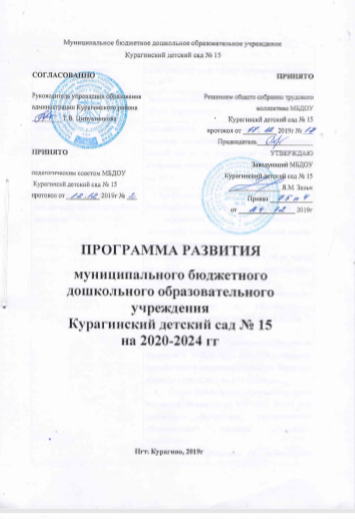 ВведениеИспользуемые термины и сокращения.Детский сад – Муниципальное бюджетное дошкольное образовательное учреждение  Курагинский детский сад № 15Программа – программа развития МБДОУ Курагинский детский сад № 15 н 2020-2024 годы.Настоящая Программа разработана на основании приоритетов образовательной политики, закрепленных в документах федерального, регионального и муниципального уровней. Программа представляет собой основной стратегический управленческий документ, регламентирующий и направляющий ход развития детского сада. В программе отражаются системные, целостные изменения в детском саду (инновационный режим), сопровождающиеся проектно-целевым управлением.Основными функциями настоящей программы развития являются:организация и координация деятельности детского сада по достижению поставленных перед ним задач;определение ценностей и целей, на которые направлена программа;последовательная реализация мероприятий программы с использованием научно-обоснованных форм, методов и средств;выявление качественных изменений в образовательном процессе посредством контроля и мониторинга хода и результатов реализации программы развития;интеграция усилий всех участников образовательных отношений, действующих в интересах развития детского сада.Раздел I. Характеристика текущего состояния детского садаИнформационная справка.Муниципальное бюджетное дошкольное образовательное учреждение Курагинский детский сад № 15 (далее - МБДОУ), время введения в эксплуатацию – декабрь 2015 года, является составной частью муниципальной системы образования Курагинского района и предназначено для оказания образовательных услуг в рамках реализации основной образовательной программы дошкольного образования в соответствии с федеральным государственным образовательным стандартом дошкольного образования (далее - ФГОС ДО).Тип Учреждения – дошкольная образовательная организация.Организационно-правовая форма – бюджетное учреждение.Полное наименование организации — Муниципальное бюджетное дошкольное образовательное учреждение Курагинский детский сад № 15Краткое наименование организации - МБДОУ Курагинский детский сад 15Руководитель — Яна Михайловна Зельч Юридический адрес: 662910 Россия, Красноярский край, Курагинский район, п.г.т. Курагино, ул. Комсомольская,119. Фактический адрес: 662910 Россия, Красноярский край, Курагинский район, п.г.т. Курагино, ул. Комсомольская,119. Телефон/факс: 8 (39136) 2-42-12,e-mail: mbdouMS@yandex.ruОфициальный сайт образовательной организации: http://курагино-доу15.рф/ Учредителем и собственником имущества учреждения является Муниципальное образование - Курагинский район.Органом, осуществляемым функции и полномочия Учредителя учреждения - является Управление образования администрации Курагинского района. Режим работы образовательной организации: понедельник - пятница с 07.30 до 18.00 часов. Длительность пребывание детей в группах — 10,5 ч.Выходные дни: суббота, воскресенье и праздничные дни, установленные законодательством Российской Федерации. МБДОУ «Курагинский детский сад № 15» расположен в жилом районе в центре поселка. Рядом расположены: Курагинское отделение пожарной части № 56, торговый дом «Семья», молодежный центр «Патриот», центр диагностики и консультирования «Курагинский». Здание детского сада построено по типовому проекту. Проектная наполняемость рассчитана на 270 человек. Цель деятельности учреждения — обеспечение равных возможностей полноценного развития каждого ребёнка в период дошкольного детства независимо от места проживания, пола, нации, языка, социального статуса, психофизиологических особенностей (в том числе для детей с ограниченными возможностями здоровья). Основным направлением деятельности детского сада является реализация основной образовательной программы дошкольного образования в группах общеобразовательного вида и основной адаптированной  образовательной программы дошкольного образования в группах комбинированной и компенсирующей направленности.Правоустанавливающие документы детского сада.Устав. Действующий устав детского сада, утвержден Лицензия на осуществление образовательной деятельности – от 02.02.2018 г, серия 24Л01 № 0002711, регистрационный номер – 9489-л. Лицензия бессрочная.Свидетельство о внесении записи в ЕГРЮЛ. Основной государственный регистрационный номер: 034043005829 за государственным регистрационным номером 2152455060217.Свидетельство о регистрации в налоговом органе. Основной государственный регистрационный номер 1152455001291. ИНН/КПП - 2423014632 / 242301001.Условия обучения в детском саду.Основной структурной единицей дошкольного образовательного учреждения является группа детей дошкольного возраста. В ДОУ функционирует 12 групп разных видов: общеразвивающей, комбинированной и компенсирующей направленности. Количество групп в Учреждении определяется Учредителем, исходя из их предельной наполняемости. Наполняемость в группах соответствует требованиям СанПина (2.4.1.3049 – 13). Комплектация групп осуществляется по возрастному принципу и по заключениям районного психолого-медико-педагогического консилиума. Комплектование групп по одновозрастному принципу способствует комплексному и непрерывному характеру обучения и воспитания дошкольников в условиях целостного педагогического процесса между группами всех возрастов. Организация в ДОУ групп общеразвивающей, комбинированной и компенсирующей направленности позволяет реализовать права всех детей (в том числе и детей с ограниченными возможностями) на достижение воспитанниками готовности к обучению в школе, а именно необходимый и достаточный уровень развития ребенка для успешного освоения им основных общеобразовательных программ начального общего образования. Для каждой группы компенсирующей и комбинированной направленности предусмотрены должности педагогических работников, имеющих соответствующую квалификацию для работы с детьми, имеющими ограниченные возможности здоровья. В группах компенсирующей направленности реализуется адаптированная программа для детей с тяжелыми нарушениями речи ТНР и ОНР. В группах комбинированной направленности осуществляется совместное образование здоровых детей и детей с ограниченными возможностями здоровья (ОВЗ) с учетом психофизического развития и возможностей воспитанников. ДОУ обеспечивает разностороннее развитие детей в возрасте от 2 месяцев до 7 лет с учетом их возрастных и индивидуальных особенностей по основным направлениям – физическому, социально-личностному, познавательно речевому и художественно-эстетическому. Материально-технические условия ДОУ не позволяют обеспечивать получение дошкольного образования, присмотр и уход за воспитанниками от двух месяцев до 1,5 лет. Материально-техническая база. Детский сад имеет три этажа. Здание детского сада  светлое, теплое и уютное. Имеется центральное отопление, вода, канализация. Сантехническое оборудование в удовлетворительном состоянии. В детском саду имеется музыкальный зал и костюмерная, физкультурный зал, медицинский кабинет и изолятор, кабинет психолога и сенсорная комната, 2 кабинета учителя-логопеда, методический кабинет, кабинет заведующей, кабинет заместителя заведующей по АХЧ, пищеблок, прачечная и 12 групповых комнат, имеющих отдельные спальные комнаты, просторные приемные, удобные буфетные и туалетные комнаты, отвечающие принципу гендерного воспитания дошкольников. На территории детского сада находятся 12 групповых участков для прогулок, спортивный участок, Все пожарные эвакуационные выходы  в  удовлетворительном состоянии.  В детском саду также имеются дополнительные служебные помещения, обеспечивающие нормальную работу всего персонала. В детском саду  широко используются современные информационно-коммуникационные технологии. Каждая группа, музыкальный и физкультурный залы  имеют ноутбук, музыкальный центр и телевизор. В детском саду имеется цифровой фотоаппарат, видеокамера, факс, сеть компьютеров, копировальное оборудование, брошуровальный аппарат, мультемидийный проектор. Педагоги ДОУ имеют возможность размещать свои методические разработки на официальном  сайте ДОУ и на других педагогических форумах районного, всероссийского уровня. 100% педагогов владеют навыками пользователя персонального компьютера. - Обеспеченность  воспитанников  методической  литературой — 100% - Количество компьютеров, применяемых в воспитательном  процессе — 23 шт. - Электронные пособия и учебные материалы. ДОО имеет выход в интернет,        электронную почту, собственный сайт в сети Интернет. - Доступ к сети интернет обеспечивается оператором связи "Ростелеком". - Качество доступа к Интернет (качество связи) позволяет ДОО принимать участие в видеоконференциях, веб-семинарах и других дистанционных мероприятиях, работать с  электронными программами.  - Для блокирования ресурсов, не имеющих отношения к образовательным, используются средства контентной фильтрации: - На всех компьютерах установлено лицензионное программное обеспечение, антивирусная программа.- Сайт ДОО   регулярно обновляется в соответствие с положением о ведении сайта.        В детском саду уютно, красиво, удобно и комфортно детям, а созданная развивающая среда открывает нашим воспитанникам весь спектр возможностей, направляет усилия детей на эффективное использование отдельных ее элементов.В учреждении организовано инклюзивное образование детей с нарушениями речи и задержкой психического развития в условиях групп компенсирующей направленности. Коррекция речевых нарушений организуется в учреждении педагогом –психологом, учителем-дефектологом, учителями - логопедами и воспитателями групп. Для получения качественного образования детям, с ограниченными возможностями здоровья, созданы необходимые условия для диагностики и коррекции нарушений развития и социальной адаптации, оказания ранней коррекционной помощи на основе специальных психолого-педагогических подходов и наиболее подходящих для этих детей методов, способов общения и условий, в максимальной степени способствующих получению дошкольного образования, а также социальному развитию этих детей.Обеспечение доступа в учреждение инвалидов и лиц с ограниченными возможностями здоровья. Конструктивные особенности здания учреждения не предусматривают наличия подъемников, устройств  для закрепления инвалидных колясок, поручней внутри помещений, приспособлений для туалета/душа, кроватей и матрасов специализированного назначения, и  иных приспособлений, обеспечивающих доступ инвалидов и лиц с ОВЗ в образовательную организацию. Доступ в учреждение обеспечен посредством предоставления сопровождающего лица. В учреждении ведется планомерная работа по созданию универсальной безбарьерной среды. Разработана дорожная карта по созданию необходимых условий безбарьерной среды, Паспорт доступности и Дорожная карта по повышению значений показателей доступности для детей с ОВЗ в МБДОУ Курагинский детский сад №15.Безопасность дошкольного учреждения обеспечена тревожной кнопкой, системой пожарной сигнализации и видеонаблюдением. Территория учреждения ограждена металлическим забором с запирающимися воротами. В дневное время в учреждении соблюдается входной режим. В ночное время учреждение охраняется сторожами.  Заключен договор на реагирование вневедомственной охраны на чрезвычайные ситуации в учреждении. Сотрудники учреждения проходят обучение и инструктажи по охране труда, пожарно-техническому минимуму, антитеррористической безопасности, охране жизни и здоровья воспитанников. С сотрудниками учреждения и воспитанниками проводятся регулярно по утвержденному графику учебные тренировочные мероприятия в случае возникновения пожара и ЧС. Кадровая характеристика.Кадровые условия реализации Программы представляют собой оптимальный уровень укомплектованности педагогическими сотрудниками, квалифицированными руководящими, административно-хозяйственным и учебно-вспомогательным персоналом учреждения. Детский сад характеризуется стабильностью педагогических кадров и обсуживающего персонала.ДОУ полностью укомплектован кадрами. В штате Учреждения имеются педагогические сотрудники: 1 заместитель заведующей по ВР, 2 старших воспитателя, 24 воспитателя, 3 инструктора по физической культуре, 5 учителей-логопедов, 5 музыкальных руководителей, 1 педагог-психолог, 1 учитель-дефектолог. Педагоги ДОУ активно участвуют в профессиональных конкурсах всероссийского, районного уровней, являются победителями и призерами конкурсов профессионального мастерства; повышают свою педагогическую компетентность через курсы повышения квалификации, аттестацию и самообразование. Сведения о работникахОбразование Наличие квалификационных категорийСтаж работыРаспределение педагогических кадров по возрастуУправление дошкольным учреждением осуществляется в соответствии с федеральными законами и иными нормативными правовыми актами Красноярского края, Уставом МБДОУ на принципах единоначалия и самоуправления. Административные обязанности распределены согласно Уставу, штатному расписанию. Функциональные обязанности распределены согласно квалификационным характеристикам.Общее управление детским садом осуществляет заведующий в соответствии с действующим законодательством. Основной функцией является осуществление оперативного руководства деятельностью МБДОУ, управление жизнедеятельностью, координация действий всех участников образовательного процесса через педагогический совет, Родительский комитет, общее собрание трудового коллектива.Заместитель заведующей по административно-хозяйственной части осуществляет руководство хозяйственной деятельностью образовательного учреждения, контроль за хозяйственным обслуживанием и надлежащим состоянием образовательного учреждения, рациональным расходованием материалов и финансовых средств образовательного учреждения.Заместитель заведующей по воспитательной работе организует текущее и перспективное планирование деятельности образовательного учреждения. Координирует работу педагогического и учебно-вспомогательного персонала, обеспечивает разработку учебно-методической и иной документации, необходимой для деятельности образовательного учреждения. Осуществляет контроль за качеством воспитательно-образовательного процесса, объективностью оценки результатов образовательной деятельности воспитанников, работой кружков, обеспечением уровня подготовки обучающихся, соответствующего требованиям федерального государственного образовательного стандарта. Организует просветительскую работу для родителей (лиц, их заменяющих). Оказывает помощь педагогическим работникам в освоении и разработке инновационных программ и технологий. Обеспечивает своевременное составление, утверждение, представление отчетной документации. Участвует в подборе и расстановке педагогических кадров, организует повышение их квалификации и профессионального мастерства. Руководство дошкольным образовательным учреждением регламентируется нормативно-правовыми и локальными документами. Основой для создания эффективного механизма управления в нашем детском саду является реализация технологии контрольно- аналитической деятельности, направленной на конечный результат. Работа с кадрами направлена на формирование творческого коллектива единомышленников.В учреждении созданы условия социально-психологического комфорта и защищенности всех участников педагогического процесса, права и обязанности сотрудников и заведующей оговорены в трудовом договоре и регламентированы Коллективным договором между трудовым коллективом, профсоюзным комитетом и администрацией. Управление МБДОУ осуществляется с опорой на личностно-ориентированный подход, что позволило добиться четкого исполнения обязанностей каждым участником педагогического процесса.Вся информация о работе органов управления размещается в МБДОУ на информационных стендах и сайте Учреждения в сети Интернет.Схема управленияУправление образовательным процессом в МБДОУ состоит из нескольких уровней:определение основных задач, их анализ и коррекция осуществляются на Советах педагогов (проходят 4-5 раза в год);анализ приоритетных направлений и методической работы проводит методическая служба (1 раз в год);координация управленческой деятельности осуществляется на административном совещании, в состав которого входят заведующая МБДОУ, заместитель заведующей по воспитательной работе, заместитель заведующей по административно-хозяйственной части, медсестра, психолог;влияние на изменение основных задач оказывает общее собрание МБДОУ (проводится 2 раза в год), а также заседания родительского комитета.оперативное управление осуществляется производственным совещанием (проводятся ежемесячно);коррекция годового плана работы и разработка программы развития учреждения проводится совместно с родительским комитетом детского сада.Анкетирование родителей и педагогов, сбор банка идей, разработка программы действий по вопросам решения годовых задач являются эффективными для включения в разработку управленческих решений всех участников образовательного процесса. Взаимодействие органов самоуправления осуществляется на основе разработанных положений о родительском комитете, общем собрании трудового коллектива, Совете педагогов МБДОУ.Анализ основных направлений и показателей деятельности Учреждения ежегодно осуществляется по данным аналитических справок в форме публичного отчета, который выставляется на сайте учреждения. Ежегодно на основе анализа работы дошкольного образовательного учреждения за истекший период составляется годовой план работы на учебный год, который охватывает все стороны организации учебно-воспитательного процесса и административно-хозяйственной деятельности МБДОУ.Оценка образовательной деятельностиОсновной целью деятельности образовательного учреждения является осуществление образовательной деятельности по организации предоставления общедоступного бесплатного дошкольного образования на русском языке по основным образовательным программам:основной образовательной программе дошкольного образования муниципального бюджетного дошкольного образовательного учреждения Курагинский детский сад № 15, разработанной на основе основной образовательной программе дошкольного образования «Успех» под редакцией Н.В. Фединой;- адаптированной образовательной программе дошкольного образования для обучающихся с ограниченными возможностями здоровья (с общим недоразвитием речи, с фонетико-фонематическими нарушениями речи, с тяжелыми нарушениями речи, с задержкой психического развития) муниципального бюджетного дошкольного образовательного учреждения Курагинский детский сад № 15.При организации образовательного процесса учитывается интеграция образовательных областей: Социально-коммуникативное развитие, Познавательное развитие,  Речевое развитие,  Художественно-эстетическое развитие,  Физическое развитие. Основу организации образовательного процесса составляет комплексно - тематический принцип с ведущей игровой деятельностью. Решение программных задач осуществляется в разных формах: непрерывной образовательной деятельности, совместной деятельности взрослых и детей, а также в самостоятельной деятельности детей. Образовательная деятельность осуществляется в группах общеразвивающей, комбинированной и компенсирующей направленности. В группах компенсирующей направленности для детей с тяжёлыми нарушениями речи осуществляется коррекция недостатков в их речевом развитии, а также профилактика вторичных нарушений, развитие личности, мотивации и способностей детей в различных видах деятельности. Организация воспитательно-образовательного процесса максимально гибка и выстроена таким образом, чтобы преодолеть противоречие между личными запросами детей и родителей и общими требованиями. Поскольку учреждение работает по единым УМК и единым программам, у детей не возникает проблем при переходе из одной групп в другую. Образовательная деятельность осуществляется в процессе организации различных видов детской деятельности, образовательной деятельности, осуществляемой в ходе режимных моментов, самостоятельной деятельности, взаимодействия с семьями детей. Основной формой работы с детьми дошкольного возраста и ведущим видом деятельности для них является игра. Образовательный процесс реализуется в адекватных дошкольному возрасту формах работы с детьми. Во всех группах различные формы работы с детьми организуются утром и во вторую половину дня. В первой половине дня в группах раннего возраста, младших группах планируются не более двух интеллектуальных форм, в группах старшего дошкольного возраста - не более трех. В группах для детей раннего возраста непрерывная образовательная деятельность планируется утром в первую и вторую половину дня, среднего и старшего дошкольного возраста непрерывная образовательная деятельность во второй половине дня планируется не чаще 2-х - 3-х раз в неделю, преимущественно двигательного характера. В старших группах дошкольного возраста допускается проведение непрерывной образовательной деятельности интеллектуальной направленности со всей группой с целью преемственности детей к школьным условиям обучения. При выборе методик обучения предпочтение отдается развивающим методикам, способствующим формированию познавательной, социальной сфер развития. Занятия с детьми, в основе которых доминирует игровая деятельность, в зависимости от программного содержания, проводятся фронтально, подгруппами, индивидуально. Планируются комплексные и интегрированные занятия, комбинированные и тематические. Требования к структуре, объему, условиям реализации и результатам освоения образовательной программы дошкольного образования определяются федеральным государственным образовательным стандартом дошкольного образования и Сан ПиНом. В целях отслеживания динамики качества образовательных услуг дошкольного учреждения и оценки эффективности управления качеством образования в МБДОУ Курагинский детский сад № 15 разработано Положение о системе внутреннего мониторинга. Целью организации мониторинга является качественная оценка и коррекция воспитательно - образовательной деятельности, условий среды ДОУ для предупреждения возможных неблагоприятных воздействий на развитие детей. Внутренний контроль осуществляется в виде плановых или оперативных проверок и мониторинга. Контроль в виде плановых проверок осуществляется в соответствии с утверждѐнным годовым планом, графиком контроля на месяц, который доводится до членов педагогического коллектива. Результаты внутреннего контроля оформляются в виде справок, актов, отчѐтов, карт наблюдений. Итоговый материал содержит констатацию фактов, выводы и, при необходимости, предложения. Информация о результатах доводится до работников ДОУ в течение 7 дней с момента завершения проверки. По итогам контроля в зависимости от его формы, целей и задач, а также с учѐтом реального положения дел проводятся заседания педагогического совета и административные совещания. Мониторинг предусматривает сбор, системный учѐт обработку и анализ информации об организации и результатах образовательной деятельности для эффективного решения задач управления качеством. По результатам мониторинга руководитель ДОУ издаѐт приказ, в котором указываются: управленческое решение, ответственные лица по исполнению решения, сроки устранения недостатков, сроки проведения контроля устранения недостатков, поощрения педагогов. На официальном сайте учреждения создана рубрика ВСОКО.  Раздел II. Концепция развития детского садаАктуальность разработки программы развития обусловлена модернизацией системы образования Российской Федерации, а именно выход новых нормативных документов, диктующих основные положения и нормы функционирования современного детского сада.Ключевая идея развития детского сада ориентирует коллектив на создание качественного образовательного пространства, способствующего развитию и саморазвитию всех участников педагогического процесса: педагогов, воспитанников и их родителей (законных представителей).Качественное внедрение ФГОС в образовательном процессе требует комплекса мероприятий по обновлению содержания и выбору технологий в образовательный процесс. Предстоит дальнейшая работа по перестроению сознания педагогов с учебно-дисциплинарной модели построения образовательного процесса и общения с детьми на модель личностно-ориентированную.Существенные изменения в системе образования требуют изменений в квалификационном уровне педагогов. Современный педагог должен обладать многими качествами: компетентность, творчество, гуманность, нравственность, обладать точными знаниями современных педагогических технологий и умело их применять в своей работе.Основной вектор преобразований программы дошкольного образования, согласно требованиям ФГОС, направлен на ориентацию развития индивидуальных личностных ресурсов ребенка, его творческих способностей и ведущих психических качеств. Личностно-ориентированный подход в центр образовательной системы ставит личность ребёнка, обеспечение комфортных, бесконфликтных и безопасных условий ее развития, реализации ее природных потенциалов. Таким образом, прежняя исходная, приоритетная ориентация образования только на цели государства сменяется личностной ориентацией.Раздел III. Ключевые ориентиры Программы развития: миссия, цели, задачи, этапы реализации и ожидаемые результатыМиссия детского сада заключается в создании условий, обеспечивающих высокое качество результатов образовательного процесса по формированию ключевых компетенций дошкольников, опираясь на личностно-ориентированную модель взаимодействия взрослого и ребенка с учетом его психофизиологических особенностей и индивидуальных способностей.Ключевые приоритеты развития детского сада до 2023 года:эффективная реализация комплексной программы развития, воспитания и укрепления здоровья детей раннего и дошкольного возраста, обеспечивающую условия для развития способностей ребенка, приобщение его к основам здорового образа жизни, формирование базовых качеств социально ориентированной личности, обогащенное физическое, познавательное, социальное, эстетическое и речевое развитие;уточнение критериев оценки образовательной деятельности детей через поэтапное введение интегральной системы оценивания, внедрение современных методик определения результативности в развитии детей;обеспечение преемственности дошкольного и начального общего образования, преемственности дошкольного, дополнительного и семейного образования, интеграции всех служб детского сада в вопросах развития детей;построение личностно-ориентированной системы образования и коррекционной помощи, характеризующуюся мобильностью, гибкостью, вариативностью, индивидуализированностью подходов;расширение участия коллектива, родительского актива и представителей социума в выработке, принятии и реализации правовых и управленческих решений относительно деятельности детского сада;создание системы поддержки способных и одаренных детей и педагогов через конкурсы разного уровня, проектную деятельность;усиление роли комплексного психолого-педагогического сопровождения всех субъектов образовательного процесса;повышение профессионального мастерства педагогов.Целью программы является повышение конкурентных преимуществ детского сада в условиях быстро меняющейся экономико-правовой среды.Указанная цель будет достигнута в процессе решения следующих задач:расширение спектра качественных образовательных, коррекционных и информационно-консультативных услуг;внедрение в практику детского сада новых форм работы с воспитанниками;развитие сетевого взаимодействия;мониторинг процесса реализации ФГОС ДО в детском саду;повышение качества работы с одаренными детьми;реализация программы здоровьесбережения воспитанников.Этапы реализации:Первый этап реализации Программы развития: разработка документов, направленных на методическое, кадровое и информационное обеспечение развития детского сада, организацию промежуточного и итогового мониторинга реализации программы.Второй этап реализации программы развития: реализация мероприятий, направленных на достижение результатов программы, промежуточный мониторинг реализации мероприятий программы, коррекция программы.Третий этап реализации программы развития: итоговый мониторинг реализации мероприятий программы, анализ динамики результатов, выявление проблем и путей их решения, определение перспектив дальнейшего развития. Подведение итогов и постановка новых стратегических задач развития.Раздел IV. Мероприятия по реализации программы развитияМероприятия по организации здоровьесберегающей и здоровьеформирующей деятельностиЦель: повышение профессиональной компетентности педагогов и распространение передового педагогического опыта по вопросам формирования мотивации и навыков здорового образа жизни воспитанников. Задачи : 1. Создать информационное образовательное пространство путем использования эффективных форм работы повышения профессиональной компетентности и профессионального мастерства педагогов дошкольного образования в области оздоровления детей. 2. Совершенствовать качество образовательного процесса в ходе внедрения в практику педагогической деятельности детского сада  инновационных здоровьесберегающих технологий. 3. Обобщить и распространить опыт работы педагогов детского сада в области здоровьесберегающей деятельности.4  Воспитание у детей культуры здоровья – грамотность в вопросах здоровья, достигаемую в результате обучения, и потребность вести здоровый образ жизни, заботиться о собственном здоровье. 5. Развитие интереса к участию в подвижных и спортивных играх и физических упражнениях, активности в самостоятельной двигательной деятельности; интереса и любви к спорту. Возможные риски. Потенциальные потребители образовательных услуг могут недооценивать значимость физкультурно-оздоровительной работы дошкольников, предпочитая посещение дополнительных занятий художественно-эстетического и познавательного циклов.Рост поступления в дошкольное образовательное учреждение детей с осложненными диагнозами.Мероприятия по периодам реализации программыМероприятия по улучшению кадрового составаЦель: Формирование педагогического мастерства,  повышение  педагогической квалификации и определение направлений самообразования.Возможные риски. - Отток квалифицированных кадров в связи с переходом к новым моделям дошкольного образования. - Основной костяк педагогического коллектива – это педагоги в возрасте до 35 лет, ежегодно имеется вероятность ухода педагога в декретный отпуск, что может повлечь за собой поиск новых сотрудников и увеличение времени и возможностей на его обучение и включение в уклад и режим работы детского сада.Мероприятия по периодам реализации программыОжидаемые результаты:1. Стабильность педагогического коллектива, который:  поддерживает общую идею системного обновления воспитательно-образовательного процесса; -   стремится к достижению запланированных детским садом результатов; - обеспечивает выход детского сада на уровень современных требований и повышение его конкурентоспособности как дошкольного образовательного учреждения.2. Рост удовлетворенности реализацией педагогом своего творческого потенциала.3.Рост удовлетворенности воспитанников и их родителей организацией воспитательно-образовательного процесса в детском саду.4. Создание творческих групп, которые реализуют основные направления данной программы, способствуют обмену передовым педагогическим опытом и его распространению.5. 100% педагогов включены в методическую работу детского сада, активны и имеют опыт педагогической деятельности, позволяющий им выступать на районных методических объединениях педагогов, участвовать в конкурсах профессионального мастерства, публиковаться в сборниках детского сада и района.6. Педагог - активный участник образовательных отношений.7. Овладение ИКТ педагогами, в т. ч. технологиями дистанционного обучения при повышении педагогами своей квалификации.8. Обеспечение возможности внутримуниципального и межрегионального информационного обмена научной и педагогической информации.9. Увеличение числа воспитанников, участвующих в конкурсах, соревнованиях.10. Повышение имиджа детского сада через достижения педагогов и воспитанников.Мероприятия по материально-технической модернизации детского садаЦель:   оснащение образовательного процесса современным учебным и наглядным оборудованием в соответствии с условиями ФГОС ДО.    Задачи: Совершенствование предметно-образовательной среды МБДОУ с учетом планируемых изменений в образовательном процессе.Повышение безопасности пребывания воспитанников и работников в дошкольном образовательном учреждении.Максимально возможное снижение риска возникновения чрезвычайных ситуаций в дошкольном образовательном учреждении.  Мероприятия по периодам реализации программыРаздел IV. Мониторинг реализации программы развитияДополнительные показатели эффективности реализации программы 1) Отсутствие предписаний надзорных органов;2) Наличие обновлений сайта в соответствии с требованиями законодательства (не позднее 10 рабочих дней с момента утверждения изменений);3) Соответствие информации, размещенной на сайте образовательной организации, действующему законодательству; 4)  5) Наличие консультационного пункта в ДОУ; 6) Количество представлений деятельности учреждения в СМИ; 7) Количество обоснованных обращений граждан по поводу конфликтных ситуаций; 8) Доля своевременно внесенной родительской платы за присмотр и уход; 9) Наличие новых форм предоставления дошкольного образования; 10) Наличие оборудованной и используемой в образовательном процессе спортивной площадки  11) Наличие кольцевой дорожки для езды на велосипедах, ходьбы на лыжах; 12) Наличие озеленения на территории детского сада (набор видов зеленых насаждений, обеспечивающий наличие зелени в течение календарного года); 13) Наличие площадки и оборудования для изучения правил дорожного движения; 14) Доля воспитанников фактически посещающих образовательную организацию от списочного состава; 15) Доля воспитанников с низким уровнем освоения образовательной программы; 16) Доля воспитанников с оптимальным уровнем готовности к обучению в школе; 17) Доля воспитанников - победителей, призеров (лауреатов), конкурсов всероссийского, окружного, регионального, муниципального уровней; 18) Доля родителей, удовлетворенных качеством и доступностью предоставляемых услуг дошкольного образования; 19) Доля участников образовательного процесса, удовлетворенных состоянием условий организации образовательного процесса; 20) Доля участников образовательного процесса, удовлетворенных организацией и направленностью дополнительных образовательных услуг; 21) Доля участников образовательного процесса, удовлетворенных системой консультационной помощи участникам образовательного процесса в вопросах воспитания и развития детей; 22) Количество проведенных муниципальных мероприятий; 23) Наличие на базе образовательной организации инновационных площадок; 24) Укомплектованность педагогическими кадрами; 25) Количество аттестованных педагогов; 26) Количество педагогов, прошедших необходимую переподготовку и курсовую подготовки;  27) Доля педагогов, эффективно использующих современные педагогические технологии, ИКТ и имеющих положительную динамику результатов воспитания и образования в течение учебного года; 28) Доля педагогов, прошедших курсы повышения квалификации в области современных педагогических технологий, ИКТ, организации работы с детьми с ОВЗ в течение учебного года, 29) Количество реализуемых в образовательно-воспитательном процессе программ, медиатеки;30) Доля педагогов учреждения победителей, призеров (лауреатов) конкурсов всероссийского, окружного, регионального, муниципального уровней; 31) Доля педагогов, представивших опыт на региональном, муниципальном уровнях; 32) Доля педагогов, имеющих высшую, первую квалификационную категорию; 33) Доля педагогов, имеющих высшее педагогическое образование; 34) Доля педагогов, имеющих награды; 35) Организация и реализация программ здоровьесберегающего образования; 36) Доля воспитанников, принимающих участие в физкультурно-спортивных мероприятиях; 37) Доля дней, пропущенных воспитанниками по болезни к общему числу пропущенных дней; 38) Отсутствие замечаний по использованию бюджетных и внебюджетных средств (итоги проверок, ревизий финансово-хозяйственной деятельности);39) Привлечение дополнительных средств на развитие детского сада; 40) Доля денежных средств, потраченных на материально-техническое обеспечение организации, от общих расходов на содержание образовательной организации; 41) Отсутствие случаев травматизма среди обучающихся, воспитанников и работников во время образовательного процесса;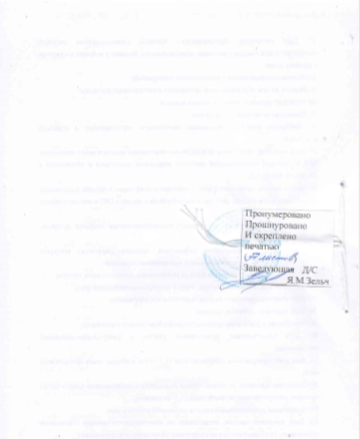 Паспорт программы развитияПаспорт программы развитияРазработчики программыПедагогический совет МБДОУ Курагинский детский сад № 15Координаторы Заведующий МБДОУ Курагинский детский сад № 15 – Зельч Яна МихайловнаИсполнители программыАдминистрация, педагогический коллектив, коллектив воспитанников  МБДОУ Курагинский детский сад № 15, родительская общественность, социальные партнёры  МБДОУ Курагинский детский сад № 15.Нормативно-правовая и методическая база для разработки программы    1.Федеральный закон «Об образовании в Российской Федерации» от 29.12.2012 № 273-ФЗ.    2.  Федеральный закон от 29.12.2010 №436-ФЗ «О защите детей от информации, причиняющей вред их здоровью и развитию»;     3. Стратегия развития воспитания в РФ на период до 2025 года, утвержденная распоряжением Правительства РФ от 29.05.2015 № 996-р.   4. Концепция развития дополнительного образования детей в РФ, утвержденная распоряжением Правительства РФ от 04.09.2014 № 1726-р.    5.   Распоряжение Правительства Российской Федерации от 15.05.2013г. № 792-р «Об утверждении государственной программы Российской Федерации «Развитие образования» на 2013-2020годы».     6.  Приказ Министерства образования и науки Российской Федерации от 17.07.2013 №1155 «Об утверждении федерального государственного образовательного стандарта дошкольного образования»;
    7. Порядок организации и осуществления образовательной деятельности по основным общеобразовательным программам – образовательным программам дошкольного образования, утвержденный приказом Минобрнауки России от 30.08.2013 № 1014.    8.     Закон Красноярского края от 02.11.2000 №12-961 «О защите прав ребенка»;     9.  Санитарно эпидемиологические требования к устройству, содержанию и организации режима работы дошкольных образовательных организаций (СанПиН 2.4.1.3049-13), утвержденные Постановлением Главного санитарного врача Российской Федерации от 15.05.2013 №26.Срок реализации программы развития2020 - 2024 годОсновные этапы реализации программы развитияПервый этап: разработка документов, направленных на методическое, кадровое и информационное развитие образовательной организации, проведение промежуточного мониторинга реализации программы.Второй этап: реализация мероприятий, направленных на достижение результатов программы, промежуточный мониторинг реализации мероприятий программы, коррекция программы.Третий этап: итоговый мониторинг реализации мероприятий программы, анализ динамики результатов, выявление проблем и путей их решения, определение перспектив дальнейшего развития. Подведение итогов и постановка новых стратегических задач развитияЦели программы развития1. Повышение качества образовательных, здоровьеформирующих и коррекционных услуг в организации, с учётом возрастных и индивидуальных особенностей детей.2. Модернизация системы управления образовательной, инновационной и финансово-экономической деятельностью организации.3. Обеспечение доступности дошкольного образования, равных стартовых возможностей каждому ребёнку дошкольного возраста с учётом потребностей и возможностей социума.4.  Совершенствование в ДОУ системы интегративного образования в соответствии с ФГОС ДОЗадачи программы развития1. Обеспечение преемственности основных образовательных программ дошкольного образования и начального образования.2. Формирование предпосылок у детей к обучению в школе и осуществление преемственности дошкольного и начального обучения.3. Повысить конкурентоспособность организации путём предоставления широкого спектра качественных образовательных, коррекционных и информационно-пространственных услуг, внедрение в практику работы организации новых форм дошкольного образования.4. Обеспечить эффективное, результативное функционирование и постоянный рост профессиональной компетентности стабильного коллектива в соответствии с требованиями ФГОС ДО.5. Оказание психолого-педагогической поддержки семьи и повышение компетентности родителей в вопросах развития и образования, охраны и укрепления здоровья детей.6. Привести в соответствие с требованиями основной образовательной программы дошкольного образования развивающую предметно-пространственную среду и материально-техническую базу организации.7. Модернизировать систему управления образовательной организации.8. Создание условий для полноценного сотрудничества с социальными партнерами для разностороннего развития воспитанников.9.  Обеспечить вариативность и разнообразие содержания Программ и организационных форм дошкольного образования, возможности формирования Программ различной направленности с учетом образовательных потребностей, способностей и состояния здоровья детей; 10. Обеспечить равные возможности для полноценного развития каждого ребенка в период дошкольного детства независимо от места жительства, пола, нации, языка, социального статуса, психофизиологических и других особенностей (в том числе ограниченных возможностей здоровья).Ожидаемые результаты реализации программы развитияВысокая конкурентоспособность детского сада на рынке образовательных услуг, обеспечение равных стартовых возможностей дошкольников.Расширение спектра дополнительных образовательных услуг для детей и их родителей.Разработка программы психолого-педагогической поддержки семьи и повышения компетенции родителей в вопросах развития и образования, охраны и укрепления здоровья детей.Высокий процент выпускников ДОУ, успешно прошедших адаптацию в первом классе школы.Внедрение в педагогический процесс новых современных форм и технологий воспитания и обучения в соответствии с требованиями ФГОС ДО.Построение современной комфортной развивающей предметно-пространственной среды и обучающего пространства в соответствии с требованиями ФГОС ДО.Реализация инновационных технологий: информатизация процесса образования в процессе обучения и воспитания дошкольников, повышения профессиональной компетентности работников детского сада); участие коллектива учреждения в разработке и реализации проектов разного уровня.Улучшение материально-технической базы.Снижение заболеваемости воспитанников, благодаря проектированию и реализации профилактической работы, коррекции нарушений в физическом развитии, приобщение детей к здоровому образу жизни и овладение ими разнообразными видами двигательной активности.Стабильность медико-педагогического состава детского сада, обеспечение 100% укомплектованности штатов. Достижение такого уровня профессиональной компетентности персонала учреждения, который позволит осуществлять квалифицированное медико-педагогическое сопровождение каждого субъекта образовательного процесса.Обеспечить безопасность воспитанников и сотрудников в ОО, безопасное функционирования ОО. Структура программы развитияВведениеРаздел I. Характеристика текущего состояния детского садаРаздел II. Концепция развития детского садаРаздел III. Ключевые ориентиры программы развития: миссия, цели, задачи, этапы реализации и ожидаемые результатыРаздел IV. Мероприятия по реализации программы развитияРаздел V. Мониторинг реализации программы развитияПорядок управления реализацией программы развитияТекущее управление программой осуществляется администрацией детского сада. Корректировки программы проводятся-  заместителем заведующей по воспитательной работе – Калачевой В.Н. -  заместителем заведующей по административно-хозяйственной части – Кабановой С.Н.Механизмы реализации программы развития 1. Выполнение требований ФГОС ДО.2. Повышение качества образовательных, здоровьеформирующих и коррекционных услуг в учреждении, с учетом возрастных и индивидуальных особенностей детей.3. Обеспечение доступности дошкольного образования, равных стартовых возможностей каждому ребенку дошкольного возраста с учетом потребностей и возможностей социума.4. Модернизация системы управления образовательной, инновационной и финансово-экономической деятельностью образовательной организации.Порядок мониторинга реализации программы развитияВнутренний мониторинг осуществляется ежегодно в мае. Форма – аналитический отчет-справка о результатах реализации программы развития. Ответственный – заместитель заведующей по воспитательной работе – Калачева Вера НиколаевнаРесурсное обеспечение реализации программы развития1. Кадровые ресурсы. На данный момент 7 педагогам присвоена первая квалификационная категория, 4 – высшая. На момент завершения программы доля педагогов с первой квалификационной категорией должна составить - 12, с высшей – 7.2. Материально-технические ресурсы. На данный момент образовательная организация полностью укомплектована для реализации образовательных программ дошкольного образования. На момент завершения программы развития детский сад должен создать материально-технические ресурсы для реализации программ дополнительного образования по следующим направлениям: физическое (лыжи, лечебная физкультура, стэп-аэробика, фитобол-гимнастика, йога)познавательное (шахматы, робототехника, конструктор «Знатоки», иностранный язык,  народное творчество, основы компьютерной грамотности, познавательно-исследовательская деятельность)художественно-эстетическое (вокал, хореография, обучение игре на музыкальных инструментах, изо-студия, оригами, квиллинг, плетение из резиночек).коррекционное (коррекция познавательно-речевой и эмоциональной сферы)социально-личностное (основы финансовой грамотности) Адрес размещения программы в сети Интернетhttp://курагино-доу15.рф/высшее педагогическоесреднее - профессиональное2814Высшая Перваясоответствие занимаемой должности4729До 5 лет5-10 лет10-15 лет 15 -20 лет20 и более лет961089До 25 лет25-29 лет30-34 лет 35-39 лет40-44 лет45-49 лет50-54 лет55-59 лет60-64 лет9791023222Проблема.Перспективы развитияВсе чаще в детский сад поступают дети, имеющие помимо предрасположенности к простудным заболеваниям, те или иные функциональные и морфологические отклонения в состоянии здоровья, требующие повышенного внимания, консультаций специалистов.Разработка программы психолого-педагогической поддержки семьи и повышения компетенции родителей в вопросах развития и образования, охраны и укрепления здоровья детей, организация коррекционной работы с детьми инструктором по лечебной физкультуре, ведение инновационной деятельности учреждения в данном направлении. Это поможет, в конечном счете, добиться стабильной положительной динамики в вопросах поддержания и укрепления здоровья подрастающего поколения, приобщения к здоровому образу жизни заинтересованного взрослого населения.Рост числа взрослых (родителей воспитанников) с низким уровнем культуры здоровья, проявляющих инертность в ведении здорового образа жизни.Разработка программы психолого-педагогической поддержки семьи и повышения компетенции родителей в вопросах развития и образования, охраны и укрепления здоровья детей, организация коррекционной работы с детьми инструктором по лечебной физкультуре, ведение инновационной деятельности учреждения в данном направлении. Это поможет, в конечном счете, добиться стабильной положительной динамики в вопросах поддержания и укрепления здоровья подрастающего поколения, приобщения к здоровому образу жизни заинтересованного взрослого населения.Хотя физкультурно-оздоровительная и лечебно-профилактическая работа детского сада и ведутся в системе, но требуют серьезной коррекции мониторинга здоровьесберегающей и здоровьеформирующей деятельности детского сада и взаимодействия с социумом в вопросах поддержания и укрепления здоровья всех участников образовательного процесса.Разработка программы психолого-педагогической поддержки семьи и повышения компетенции родителей в вопросах развития и образования, охраны и укрепления здоровья детей, организация коррекционной работы с детьми инструктором по лечебной физкультуре, ведение инновационной деятельности учреждения в данном направлении. Это поможет, в конечном счете, добиться стабильной положительной динамики в вопросах поддержания и укрепления здоровья подрастающего поколения, приобщения к здоровому образу жизни заинтересованного взрослого населения.Недостает оборудования для эффективной организации лечебной физкультурыРазработка программы психолого-педагогической поддержки семьи и повышения компетенции родителей в вопросах развития и образования, охраны и укрепления здоровья детей, организация коррекционной работы с детьми инструктором по лечебной физкультуре, ведение инновационной деятельности учреждения в данном направлении. Это поможет, в конечном счете, добиться стабильной положительной динамики в вопросах поддержания и укрепления здоровья подрастающего поколения, приобщения к здоровому образу жизни заинтересованного взрослого населения.Первый этап:Второй этап:Третий этап: - Обновить разметку на прогулочном участке - Пополнение и обновление уголков безопасности дорожного движения в группах - Обновить и дополнить атрибуты для сюжетно-ролевых игр, - оперативный контроль «Организация питания в группах». «Соблюдение режима дня и организация работы группы с учетом специфики сезона, дня недели» «Организация двигательной активности дошкольников в течении дня», «Организация прогулки». - инструктаж  «Организация прогулок с дошкольниками ».приобретение методический литературы и пособий. - оформление подписки на периодические издания для медсестры и педагога-психолога - посещение районных МО инструкторов по физической культуре, педагогов-психологов, воспитателей с целью обмена опытом, изучения нового опыта. - планирование для педагогов семинаров-практикумом и иных мероприятий с целью снятия эмоционального напряжения, профессионального выгорания - прохождение курсовой подготовки, прослушивание вебинаров.  - Пополнение и обновление уголков безопасности дорожного движения в группах - Контроль над соблюдением норм питания -  Контроль над соблюдением технологии приготовления пищи  - Контроль над соблюдением сроков реализации скоропортящихся продуктов и готовой продукции - Проверка санитарного состояния продуктового склада, холодильной камеры, маркировки посуды - Соблюдение соответствия режима питания и условий приема пищи возрастным и гигиеническим требованиям - Размещение информации по здоровьесбережению на сайте ДОУ - Участие в акциях, конкурсах по профилактике ПДД, здоровьесбережению,  - Подготовка и проведение мероприятий по оздоровлению -  Выпуск памяток для родителей в разное время года.  - Организация дл родителей семинаров и мастер-классов «На пороге школы»  - проведение с коллективом и детьми Дней Здоровья, спортивных досугов, тематических бесед, ЧХЛ,  - Реализация системы закаливания (облегчённая форма одежды, гимнастика после сна, ходьба по коррегирующим дорожкам),  прогулки на свежем воздухе, обучение детей ходьбе на лыжах, занятиям на стэпах, фитобол-мячах. - Проведение кружка лечебной физкультуры, лыжи, коррегирующая гимнастика, туризм для дошкольников. - проведение инструкторами деятельностных клубных часов – стэп-аэробика,  фитобол-гимнастика. - Профилактика правильной осанки и плоскостопия - Динамические паузы в ОД,  - Соблюдение мероприятий по улучшению адаптационного периода у вновь поступающих детей.- приобретение переносной волейбольной сетки, баскетбольных колец, балансир-платформ,  лабиринты для развития полушарий мозга, атрибутов для занятий лечебной физкультурой.  - Диагностика и комплексная оценка состояния здоровья детей - Мониторинг состояния здоровья детей. Анализ заболеваемости. - анализ консультативной помощи педагогам, родителям. - анализ участие родителей в подготовке и проведении развлечений для детей, конкурсах.анализ показателей реализации направлений программы развития. - проведение тематического и оперативного контроля. - проведение ВСОКО Проблема.Перспективы развитияНесоответствие потребности родителей в высококвалифицированных педагогических кадрах для своих детей и постоянно снижающегося престижа педагогических профессий.Часть педагогов имеют потенциал к работе в инновационном режиме, они участвуют в работе временных творческих групп, участвуют в конкурсах профессионального мастерства, обобщают свой опыт работы, внедряют в образовательный процесс новинки педагогической науки и практики. Именно эти педагоги, готовые к повышению своей компетентности, аттестации на более высокую квалификационную категорию, смогут составить инновационный стержень учреждения и, как следствие, обеспечить максимально возможное качество образовательной услуги.Обостряется проблема профессионального выгорания педагогических кадров.Часть педагогов имеют потенциал к работе в инновационном режиме, они участвуют в работе временных творческих групп, участвуют в конкурсах профессионального мастерства, обобщают свой опыт работы, внедряют в образовательный процесс новинки педагогической науки и практики. Именно эти педагоги, готовые к повышению своей компетентности, аттестации на более высокую квалификационную категорию, смогут составить инновационный стержень учреждения и, как следствие, обеспечить максимально возможное качество образовательной услуги.Инертность, недостаточно высокий уровень аналитико-прогностических и проектировочных умений ряда педагогов не позволяет им достойно представить опыт своей работы.Часть педагогов имеют потенциал к работе в инновационном режиме, они участвуют в работе временных творческих групп, участвуют в конкурсах профессионального мастерства, обобщают свой опыт работы, внедряют в образовательный процесс новинки педагогической науки и практики. Именно эти педагоги, готовые к повышению своей компетентности, аттестации на более высокую квалификационную категорию, смогут составить инновационный стержень учреждения и, как следствие, обеспечить максимально возможное качество образовательной услуги.Инертность ряда педагогов в профессиональном саморазвитии, в прохождении квалификационных испытаний на первую и высшую категорию.Часть педагогов имеют потенциал к работе в инновационном режиме, они участвуют в работе временных творческих групп, участвуют в конкурсах профессионального мастерства, обобщают свой опыт работы, внедряют в образовательный процесс новинки педагогической науки и практики. Именно эти педагоги, готовые к повышению своей компетентности, аттестации на более высокую квалификационную категорию, смогут составить инновационный стержень учреждения и, как следствие, обеспечить максимально возможное качество образовательной услуги.Первый этап:    Второй этап:  Третий этап:  - разработка корпоративного профессионального стандарта учреждения - изменение должностных инструкции педагогов в соответствии с изменениями в системе образования - Изучение профессионального мастерства: - подбор анкет для самоанализа педагогов;  - корректирование структуры и содержания годового аналитического отчета педагогов -  обогащение опыта педагогов для выявления уровня педагогического мастерства  формирования заявок на курсы повышения квалификации. Включение педагогического состава в участие творческих групп, методических объединений, обучающих семинаров района, направленных на практическое внедрение современных образовательных технологий, интегрированных форм осуществления непосредственной образовательной деятельности. - Осуществление контроля качества выполнения планируемых направлений деятельности. - создание рабочих групп из числа педагогов по реализации годовых задач. Выявление в каждой группе куратора, составление перспективных планов по реализации годовых задач. - Создание рабочих групп из числа педагогов по организации системы внутреннего мониторинга - разработка и корректировка  программы инновационной площадки, перспективного плана реализации; - определение основных путей развития педагогов в соответствии с современными тенденциями образования. -  разработка программ по реализации деятельностных клубных часов - разработка педагогами программ реализации культурных практик. - оформление подписка на методическую литературу. - контроль качества образования Изучение профессионального мастерства:  - самоанализ педагогов; -  анкетирование педагогов; -  обогащение опыта педагогов для выявления уровня педагогического мастерства  -  формирования заявок на курсы повышения квалификации; - стимулирование педагогов на участие в краевых конференциях и обучающих семинарах, вебинарах, конкурсах профессионального мастерства; - приобретение современных методических пособий, оборудования;  -Включение педагогического состава в участие творческих групп, методических объединений, обучающих семинаров района и края, направленных на практическое внедрение современных образовательных технологий, интегрированных форм осуществления образовательной деятельности. - организация просмотров образовательной деятельности для обмена опытом; - использование нетрадиционных форм методической работы, активных форм обучения; -реализация цикла обучающих семинаров и практикумов – «коммуникативные бои», «дебаты»  - Модернизация системы методического сопровождения обучения и повышения педагогического мастерства. - Совершенствование комплексно-методического планирования путем включения интегрированных форм осуществления обучающих мероприятий посредством проектных и игровых технологий. -  Осуществление контроля качества выполнения планируемых направлений деятельности.- Создание рабочих групп из числа педагогов по организации системы внутреннего мониторинга .- создание рабочих групп из числа педагогов по реализации годовых задач. Выявление в каждой группе куратора, составление перспективных планов по реализации годовых задач. - прохождение педагогом-психологом современных курсов повышения квалфикации по теме профилактика профессионального выгорания педагогов; - организация цикла мероприятий «Шаг вперед», «Эмоции» по снижению показателей эмоционального выгоревших педагогов; - организация мероприятий (досуги, совместные выходы, конкурсы) направленных на поддержание уклад детского сада, сплочение коллектива, выявление и раскрытие талантов педагогов, поддержание их увлечений. - проведение анкетирование педагогов по выявлению их псих. Состояния и его коррекция. - создание публикаций виде материалов методического и научного характера (предполагается обмен передовым опытом с социальными партнёрами  - создание блога на ютуб-канале для публикации видео об основных событиях  достижениях детского сада - приобретение методического пособия «Фиолетовый лес» и организация кружка по работе с ним - приобретение конструктора «Знаток»- познавательное развитие дошкольников - приобретение оборудования для секции шахмат- 10 наборов. Методические пособия, магнитная шхматная доска (настенная). - оформление сборников методических идей педагогов детского сада,анализ наполняемости страниц педагогов на официальном сайте учреждения;анализ участия педагогов в конкурсах профессионального мастерства, курсах повышения квалификации;анализ участия педагогов в инновационной деятельности учреждения;анализ процентных показателей ведения педагогами учреждения кружков анализ включенности педагогов в методическую работу учреждения.увеличение числа педагогов с первой и высшей квалификационной категорией.Обобщение полученных результатов и внесение необходимых изменений.анализ методической работы ДОУ - подготовка отчета о самообследовании - выполнение муниципального задания - анкетирование педагогов - написание аналитических отчетов работы за годПроблема.Перспективы развитияСвязь детского сада со средствами массовой информации находится на недостаточном уровнеРациональное и эффективное использование бюджетных средств путем грамотного планирования, принятия оптимального решения на основе обоснованных критериев выбора и получения максимального результата при минимальных вложениях. Привлечение внебюджетных средств, используя новые экономические возможности, открывающиеся перед   учреждением в современных условиях рыночных отношений.Реализация требований законодательных и иных нормативных правовых актов в области обеспечения безопасности, направленных на защиту здоровья и сохранения жизни обучающихся, воспитанников и работников учреждения во время их трудовой и учебной деятельности от возможных наводнений, пожаров, аварий, террористических актов и других опасностей.Налаживание связей со СМИ будет способствовать повышению имиджа учреждения среди заинтересованного населения; обеспечит возможность для транслирования передового педагогического опыта работников детского сада в области дошкольного образования.Использование ИКТ в образовательном процессе позволит перевести его на более высокий качественный уровень.Неполностью организована рекламная кампания услуг, предоставляемых детским садом, редко используются возможности СМИ для транслирования передового педагогического опыта учреждения.Рациональное и эффективное использование бюджетных средств путем грамотного планирования, принятия оптимального решения на основе обоснованных критериев выбора и получения максимального результата при минимальных вложениях. Привлечение внебюджетных средств, используя новые экономические возможности, открывающиеся перед   учреждением в современных условиях рыночных отношений.Реализация требований законодательных и иных нормативных правовых актов в области обеспечения безопасности, направленных на защиту здоровья и сохранения жизни обучающихся, воспитанников и работников учреждения во время их трудовой и учебной деятельности от возможных наводнений, пожаров, аварий, террористических актов и других опасностей.Налаживание связей со СМИ будет способствовать повышению имиджа учреждения среди заинтересованного населения; обеспечит возможность для транслирования передового педагогического опыта работников детского сада в области дошкольного образования.Использование ИКТ в образовательном процессе позволит перевести его на более высокий качественный уровень.Чаще всего реклама ограничивается информацией на родительском собрании или тематических стендах в группах. Из бесед с родителями, детей, поступающих в детский сад, выявлено, что информацию о детском саде они получили в основном от родственников и знакомых и только 10% - с сайта образовательной организации.Рациональное и эффективное использование бюджетных средств путем грамотного планирования, принятия оптимального решения на основе обоснованных критериев выбора и получения максимального результата при минимальных вложениях. Привлечение внебюджетных средств, используя новые экономические возможности, открывающиеся перед   учреждением в современных условиях рыночных отношений.Реализация требований законодательных и иных нормативных правовых актов в области обеспечения безопасности, направленных на защиту здоровья и сохранения жизни обучающихся, воспитанников и работников учреждения во время их трудовой и учебной деятельности от возможных наводнений, пожаров, аварий, террористических актов и других опасностей.Налаживание связей со СМИ будет способствовать повышению имиджа учреждения среди заинтересованного населения; обеспечит возможность для транслирования передового педагогического опыта работников детского сада в области дошкольного образования.Использование ИКТ в образовательном процессе позволит перевести его на более высокий качественный уровень.Недостаточно используются возможности СМИ (деятельность детского сада в последние годы практически не освещалась в печатных средствах массовой информации).Рациональное и эффективное использование бюджетных средств путем грамотного планирования, принятия оптимального решения на основе обоснованных критериев выбора и получения максимального результата при минимальных вложениях. Привлечение внебюджетных средств, используя новые экономические возможности, открывающиеся перед   учреждением в современных условиях рыночных отношений.Реализация требований законодательных и иных нормативных правовых актов в области обеспечения безопасности, направленных на защиту здоровья и сохранения жизни обучающихся, воспитанников и работников учреждения во время их трудовой и учебной деятельности от возможных наводнений, пожаров, аварий, террористических актов и других опасностей.Налаживание связей со СМИ будет способствовать повышению имиджа учреждения среди заинтересованного населения; обеспечит возможность для транслирования передового педагогического опыта работников детского сада в области дошкольного образования.Использование ИКТ в образовательном процессе позволит перевести его на более высокий качественный уровень.Первый этап:Второй этап:Третий этап: - Проведение анализа материально-технической базы ДОО и выявление потребностей в приобретении оборудования.  - Изучение изменений в  нормативных документах, определяющих МТБ учреждения. - Изучение возможностей и предложений рынка оборудования, мебели, технических средств обучения, спортинвентаря, музыкального оборудования, технологического оборудования и т.д. - Определение планируемых объемов бюджетного финансирования и возможностей по привлечению внебюджетных средств. - Составление плана развития материально-технического оснащения ДОО на основе государственно-ориентированных подходов на ближайшую и долгосрочную перспективу. - Оформление подписки на периодические издания; - Организация подготовки, переподготовки или повышения квалификации педагогических работников ДОО; - проведение инструктажей и учений  по ОТ и ЧС, антитеррору. - Совершествование предметно-пространственной среды по принципу интеграции образовательных областей, согласно ФГОС ДО- Оснащение ДОО современной мебелью, соответствующей стандартам и гигиеническим требованиям;  -Обеспечение образовательного процесса учебно-наглядными пособиями; -  обеспечение повышения качества спортивно-оздоровительной деятельности в ДОО; - обеспечение улучшения качества питания воспитанников;    - изготовление дидактического материала и наглядного с привлечением воспитанников и родителей. - проведение оперативного и тематического контроля по созданию предметно- пространственной среды в каждой возрастной группе, в соответствии с ФГОС ДО.  - приобретение спортивного оборудования и инвентаря,  музыкального оборудования - пошив костюмов, расширение запасов костюмерной- пошив ростовых кукол для театрального кружка в доу - приобретение посуды для пищеблока - Приобретение хозяйственных товаров - Приобретение канцелярских товаровПроведение анализа материально-технической базы ДОО и выявление потребностей в приобретении оборудования;- проведение оперативного и тематического контроля по созданию предметно- пространственной среды в каждой возрастной группе, в соответствии с ФГОС ДО; - проведение ВСОКО;  - составление отчета о самообследовании ДОУ; - составление отчета по ФХД (ежегодно); - анализ выполнения муниципального задания;анализ выполнения основных мероприятий по реализации программы развития.Ожидаемые результатыКритерии эффективностиУлучшение качества предоставляемых образовательных услуг через обновление структуры и содержания образовательного процесса с учетом внедрения инновационных подходовУстойчивая положительная динамика образовательных достижений воспитанников и состояния их здоровья. Рост удовлетворенности родителей учащихся качеством образовательных услуг по результатам анкетирования. Создание современной предметно-пространственной среды. .Предметно-пространственная среда трансформируема, полифункциональна, вариативна, доступна, безопасна. Предметно-пространственная среда оснащена необходимыми дидактическими, развивающими и настольно-печатными играм. Внедрение информационных технологий; Создания предметно-развивающей среды с использованием современных обучающих технологий и дидактических материалов. Снижения рисков возникновения пожаров, аварийных ситуаций, травматизма  воспитанников и сотрудников; Повышения санитарно-эпидемиологического благополучия ДОО; Укрепления антитеррористической безопасности; Создания необходимой материально-технической базы для безопасного функционирования ДОО; Оптимизации расходов на создание систем безопасности.  Повышение эффективности психолого-педагогической помощи детского садаСтабильная положительная динамика в вопросах поддержания и укрепления здоровья подрастающего поколения, приобщения к здоровому образу жизни заинтересованного взрослого населения.Интеграции детей с различным состоянием здоровья, уровнем развития, степенью адаптированности в условиях дифференцированных микрогрупп для достижения максимального качества образовательного процесса.Создания целостной системы, в которой все этапы работы с ребенком, были бы взаимосвязаны.Дальнейшая информатизация образовательного процесса и управленияУвеличение доли использования ИКТ-инструментов в образовательном процессе и администрировании. Создание блога ДОУ на ютуб-канале.Расширение перечня образовательных возможностей, социально-образовательных партнерствДетский сад налаживает сетевое взаимодействие с другими организациями для образовательного и иных видов сотрудничества. Получение лицензии на дополнительное образование. Организация кружковой работы.Повышение эффективности системы по работе с одаренными и талантливыми детьмиПовышение результативности по выявлению, поддержке и сопровождению одаренных детей и рост результативности интеллектуально-творческих достижений. Увеличение показателей участия воспитанников детского сада в конкурсах муниципального и федерального уровня. Получение лицензии на дополнительное образование. Организация кружковой работы всеми педагогами и специалистами детского сада. Увеличение доли педагогов, участвующих  работе инновационной площадке, организованной на базе ДОУ, и прменяющих современные методы и технологииМодернизация образовательной среды: пополнение материально-технических ресурсов детского сада современным учебным компьютерным оборудованием и программным обеспечениемУвеличение доли современного учебного ИКТ-оборудования и программного обеспечения. Приобретение ряда спортивного, музыкального и коррекционного оборудования (балансир-платформы, шахматы, конструктор «Знаток»,  пособие «Фиолетовый лес», лабиринты для тренировки полушарий мозга и тд.)